Reading LessonWednesday 24th February 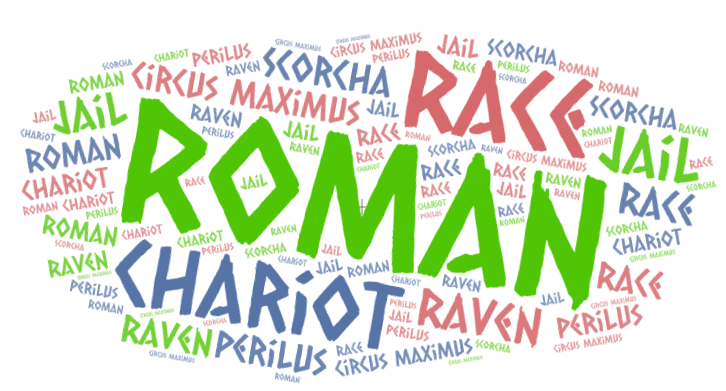 Make a prediction about our new textWho could our characters be?Where could it be set?What could happen? 